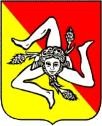 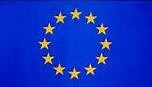 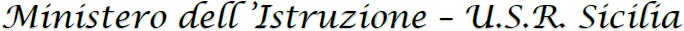 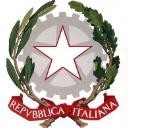 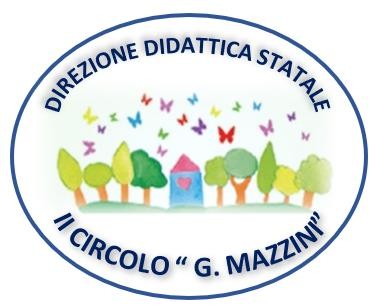 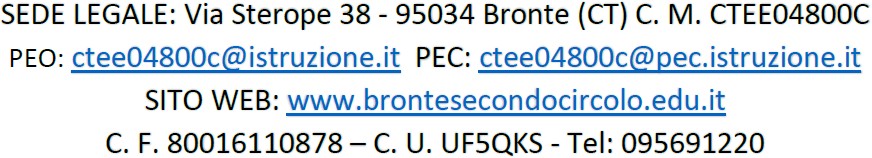 Al Dirigente Scolasticodel II Circolo Didattico ”Mazzini”di BronteOggetto: Comunicazione sciopero ai sensi dell’Accordo sulle Norme di garanzia dei servizi pubblici essenziali e sulle procedure di raffreddamento e conciliazione in caso di sciopero del Personale del Comparto Istruzione e Ricerca sottoscritto il 2 dicembre 2020.Il/la_sottoscritto/a______________________________________nat__a_____________________ il______________ in servizio presso codesta Istituzione Scolastica in qualità di ____________________________  con contratto a tempo_________________________________DICHIARADi aderire allo sciopero proclamato per giorno  ___/___/____Di  non aderire allo sciopero proclamato per giorno  ___/___/____Di non aver maturato ancora la propria decisioneLa presente dichiarazione vale come attestazione di partecipazione ed ha carattere irrevocabile Bronte,___________                                                                    Firma ___________________________ 